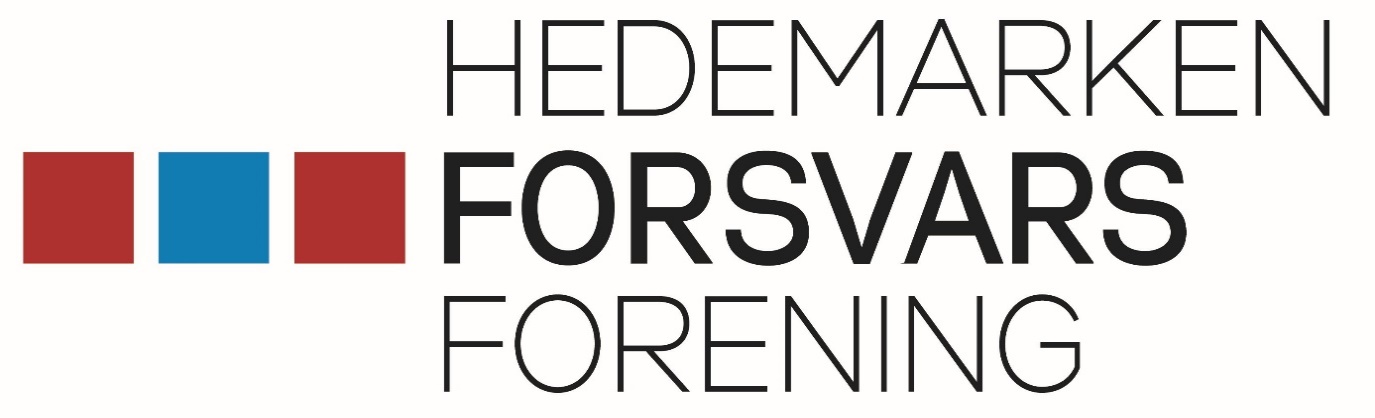 Vedtekter2. desember 1993Rev. 9. desember 2009Rev. 28. januar 2020§ 1Hedemarken Forsvarsforening (HFF) har til formål å arbeide for at forsvarsviljen til enhver tid er levende i vårt folk, og for at Norge alltid må ha et forsvar og en sivil beredskap som på en betryggende måte verner landets frihet, fred, uavhengighet og samfunnssikkerhet.Foreningen er medlem av Norges Forsvarsforening (NFF). NFF er den landsdekkende paraplyorganisasjonen for alle lokale forsvarsforeninger. § 2HFF er en partipolitisk nøytral forening som arbeider for et forsvar og en beredskap som trygger vårt lands befolkning og verdier basert på menneskerettigheter, internasjonal rett, konvensjoner og forpliktelser overfor organisasjoner som Norge er medlem av. Foreningen er en saklig og aktiv pådriver i arbeidet med å utvikle et framtidsrettet sterkt forsvar som sammen med sivil beredskap effektivt bidrar til å skape et trygt og robust samfunn. § 3HFF omfatter følgende kommuner: Hamar, Ringsaker, Løten og Stange.  Enhver som bor innenfor de nevnte kommuner og som vil delta i å virke for foranstående formålsparagrafer kan tegne seg som medlem. Styret kan ekskludere medlemmer og nekte opptak av nye medlemmer som ikke oppfyller bestemmelsene. § 4Den som tegner medlemskap i HFF blir automatisk medlem i NFF.  Reduksjon i kontingent kan gis ut fra følgende kriterier: Er under 25 årEr fylt 67 årHar tilhørighet til medlem som ektefelle/samboer eller barn, med samme adresseEr uførepensjonist (etter regler utarbeidet av NFF)Kontingenten fastsettes av NFFs landsmøte og gjelder for to (2) år av gangen. Føring av medlemsregister og innkreving av kontingent utføres av NFF.§ 5Gjøremål i HFF ivaretas av årsmøtet og styret. Gjøremålene med resultat protokollføres. § 6Årsmøtet avholdes innen utgangen av februar hvert år. Styret innkaller til årsmøtet med minimum tre (3) ukers varsel ved personlig innkalling og/eller annonsering i den lokale presse.
Stemmeberettiget på årsmøtet er den som har betalt kontingent og har vært medlem i minst en (1) måned før møtet avholdes. Årsmøtet treffer sine beslutninger med alminnelig stemmeflertall. I tilfeller med stemmelikhet gjør møtelederens stemme utslag. Vedrørende endringer av disse vedtektene og vedrørende oppløsning av foreningen gjelder særskilte stemmeregler, se henholdsvis § 12 og § 13.§ 7På årsmøtet behandles:Innkallingen med saksliste.Valg av møteleder og referent samt et medlem som skal signere protokollen sammen med møteleder og referent.Styrets årsberetning og revidert regnskap pr 31. desember foregående år.Aktivitetsplan for inneværende år.Budsjett for inneværende år.Valg på styre med inntil seks (6) medlemmer, to (2) varamedlemmer, revisor og eventuelle andre tillitspersoner. Leder og nestleder velges ved særskilte valg. Samtlige styremedlemmer velges for to (2) år. Varamedlemmer velges for to (2) år.Valg av valgkomite på 3 medlemmer. Valgkomiteen velges for tre (3) år. Saker som styret legger frem.Saker som medlem(mer) ønsker behandlet. Sakene skal meldes inn til styret senest to (2) uker før årsmøtet avholdes.Alle valg til de ulike vervene skal være basert på frivillighet. Gjenpart av årsberetning og regnskap fra HFFs virksomhet samt protokoll fra årsmøtet sendes til NFF på eget skjema etter at årsmøtets godkjenning.§8Ekstraordinært årsmøte kan sammenkalles med varsel med videre som for vanlig årsmøte. Dette kan skje etter styrets beslutning eller etter krav fra minst en tiendedel av foreningens stemmeberettigede medlemmer. § 9Styret organiserer seg og sitt arbeid selv. Styret skal bestå av: Leder (valgt av årsmøtet)Nestleder (valgt av årsmøtet)SekretærKassererUngdoms- og rekrutteringskontaktMediekontaktHvert år trer avvekslende leder og nestleder ut, sammen med en eller to av de øvrige styremedlemmer. Utredende styremedlemmer kan frasi seg gjenvalg for like lang tid som de har fungert.Den til enhver tid avtroppende styreleder skal være tilgjengelig for kompetanseoverføring og evt. rådføring. Det er for å unngå sårbare tilfeller der valgte styre har behov for veiledning og støtte.§ 10Styret leder HFFs virksomhet i samsvar med vedtatt aktivitetsplan og utpeker de nødvendige funksjonærer.
Styret representerer HFF utad, og avgjør alle saker som styret ikke finner nødvendig, eller ønskelig, å forelegge for årsmøtet.
Styret utpeker utsendingene til Norges Forsvarsforenings landsmøte i samsvar med dennes lover. Leder i HFF deltar på NFFs ledermøte.
Styret disponerer foreningens midler i samsvar med dens formål og gjeldende budsjett.Styret disponerer også gaver og fondsmidler etc. Foreningens gjøremål skal så vidt mulig fordeles mellom styrets medlemmer. Ved spesielle arrangementer kan egne arbeidsutvalg oppnevnes av styret.Styret kan tildele HFFs Hederstegn, samt anbefale for NFF tildeling av Norges Forsvarsforenings Hederstegn og Medalje.§ 11Styremøte sammenkalles av leder (nestleder). Styret er beslutningsdyktig når minst halvparten av styrets medlemmer, deriblant leder eller nestleder er til stede.Alle saker avgjøres med alminnelig stemmeflertall. I tilfelle av stemmelikhet gjør lederens/nestlederens stemme utslaget.§ 12Forslag til forandring av vedtektene skal meldes til styret i god tid forut for årsmøtet (minimum fire (4) ukers varsel). Styret skal ha anledning til å drøfte innkommet forslag før det fremlegges årsmøtet. Slutter styret seg til forslaget kan det vedtas med to tredjedeler av de avgitte stemmer, uten hensyn til antallet fremmøtte.
Bifaller ikke styret forslaget må minst halvparten av foreningens medlemmer ha møtt, og to tredjedeler av disse, stemme for forslaget. Vesentlige endringer i vedtektene skal meldes til NFF. § 13Dersom det fremlegges forslag om oppløsning av foreningen, behandles dette etter samme regler som vedtektsendringer. Melding om slikt forslag skal sendes NFF fire (4) uker før årsmøtet hvor forslaget skal behandles.
NFF skal ha anledning til å sende en representant eller flere til møtet, og de skal ha anledning til å tale, men ikke til å stemme.
Dersom foreningen oppløses skal arkiv og eiendeler sendes NFF for oppbevaring eller til anvendelse i samsvar med foreningens formål. 